Folleto 3.1Consejos para ahorrar dinero¿Qué puede hacer mi familia para ahorrar dinero? Los consejos que siguen son maneras de ayudarle a alcanzar las necesidades de su familia, aumentar su fondo de emergencia, o ahorrar para lograr una meta. Ponga una señal (√) a lado de lo que está haciendo ahora y los cambios que quizás intentará.Lo hago ahora	Lo intentaré						Comida						_____	________________	___________	Elimine desperdicio. Si está tirando comida regularmente, compre y cocine menos comida y sirva porciones más pequeñas. Comida en la basura es como dinero en la basura.	____________	___________	Planee comidas sin carne un par de veces a la semana.	____________	___________	Averigüe si haya ventas en las tiendas de abarrotes y use 			cupones para las cosas que compra normalmente. Sus hijos			pueden recortarlos de periódicos y revistas.			____________	___________	Use una lista de compras para abarrotes. Evite cosas que no			están en la lista.		____________	___________	Límite compras de comidas preparadas en la tienda de								abarrotes.	____________	___________	Salga a comer menos. Establezca un presupuesto para salir							comer y manténgalo. Busque restaurantes donde niños pueden							comer gratis.	____________	___________	Lleve su almuerzo al trabajo en vez de salir a comer. Pregunte							por almuerzos de costo reducido o gratis en la escuela de sus							hijos.	____________	___________	Límite meriendas que cuestan mucho y no son nutritivas como							refrescos y dulces.						Ropa	____________	___________	Busque y únase a un grupo de segunda mano. Busque a familias 							parecidas con las que puede intercambiar o prestar cosas (por							ejemplo, cosas de niños/bebés, ropa de maternidad).	____________	___________	Compre ropa y utensilios domésticos en ventas de							garaje y tiendas de segundo mano. Ofrezca un precio más bajo						si el artículo cuesta más que lo que quiere pagar.	____________	___________	Busque ventas de mitad de precio en el Salvation Army,							Goodwill y tiendas de segundo mano.		____________	___________	Posponga comprar ropa y zapatos que necesita hasta que estén				a descuenta.	____________	___________	Vaya de compras durante ventas después de la temporada.	____________	___________	Compre ropa lavable y equipo para lavar en seco en casa.	____________	___________	Trate su ropa con cuidado por colgarla y sacar manchas de				inmediato. Haga arreglos menores como cocer botones. 					Gastos de servicios públicos	____________	___________	Cambie el filtro de la caldera cada 4 a 6 semanas. Ponga 				pegatinas o notas en su calendario para que no se olvida de				hacerlo.	____________	___________	Cubra ventanas con plástico durante el invierno y use sellado de				ventanas y puertas y enmasillado para reducir escapes de aire.	____________	___________	Cierre persianas y cortinas para prohibir el paso de calor y frío.	____________	___________	Use ventiladores en vez de (o combinación con) un sistema de			acondicionador de aire, porque aire que circula siente más frío.	____________	___________	No desperdicies energía en una casa vacía. Baje la calefacción 			durante el invierno y súbalo durante el verano cuando nadie			está en casa.	____________	___________	Lave ropa sólo cuando tiene una colada completa. Use agua fría			cuando sea apropiado. Además, cuelgue ropa afuera cuando sea			posible en vez de usar la secadora.	____________	___________	Cierre la llave cuando se lava los dientes.	____________	___________	Arregle llaves agujereadas. 	____________	___________	Apague la televisión, las luces, y la pantalla de la computadora			cuando están en uso.						Diversión								____________	___________	Planee noches de diversión para la familia en casa un par de							veces al mes. Juegue partidas, vea videos y haga palomitas.	____________	___________	Asista a acontecimientos gratuitos, como ferias y festivales.	____________	___________	Busque maneras de hacer ejercicio que sean gratuitos (montar e							en bicicleta o subir las escaleras).	____________	___________	Visite museos y otros lugares históricos en su barrio.	____________	___________	Prepare una comida al aire libre y vaya al parque a jugar.	____________	___________	Use la biblioteca y organizaciones en su comunidad para sacar				libros y videos.					Ir de compras y personal	____________	___________	Reduzca gastos que sean innecesarios. Antes de comprar algo,				pregúntese, “¿Necesito esto?” y tome un día para pensarlo bien				si tiene que comprarlo a precio total.	____________	___________	Evite compra impulsiva en la caja (como dulces, revistas).	____________	___________	Estese atento/a por ventas de “66% de descuento.” Si no 				necesita el producto o no puede aforarlo no se lo compre.				Piense en lo que cuesta, no sólo en lo que puede ahorrar.	____________	___________	Haga una lista de compras para evitar viajes repetidos por uno o				dos productos y no desperdiciar gasolina.	____________	___________	Busque gasolineras con los precio más bajos.	____________	___________	Cambie el aceite de su auto a tiempo.	____________	___________	Pregúnteles a sus amigos si conocen a un buen mecánico en				en caso de que necesite sus servicios. Siempre obtenga un				cálculo aproximado de las reparaciones.	____________	___________	Inscríbase en un plan básico de servicio de telefónico. Busque			un acuerdo conjunto que incluye opciones que usará. Cheque			los precios cado año en caso de que haya cambios	____________	___________	Cheque las tarjetas telefónicas para los precios más bajos por				minuto. Use tarjetas telefónicas para llamadas de larga					distancia.	____________	___________	Reduzca o elimine el uso de tabaco y alcohol.	____________	___________	Compre productos personales como champú y maquillaje en				tiendas de descuenta. Busque maracas baratas o ventas.	____________	___________	Límite la cantidad de productos de limpieza que usa por					comprar productos de usos múltiples.	____________	___________	Mida detergentes para que no usa los productos con exceso.	____________	___________	No compre productos personales o domésticos en pequeños				supermercados porque los precios son más altos.	____________	___________ 	Si va de compras sólo porque le gusta o como forma de 					divertirse, deje su dinero, chequera, y tarjetas de crédito en				casa.	____________	___________	Fije un límite para gastos de regalos y fiestas y aténgase a ese				límite. 	____________	___________	No compre productos a crédito que se acabarán antes de que				reciba la factura.	____________	___________	Use una tarjeta de cobro automático en vez de una tarjeta de				crédito. 	____________	___________	Envuelva tarjetas de crédito en una ficha de 5”x 7” y mantenga				total acumulado de cargos y fechas de compra.					Ahorrar y otros asuntos monetarios	____________	___________	Asegúrese que sus ahorros son un gasto fijo (páguese a si 				mismo primero).	____________	___________	Use ingreso directo para su paga si sea posible.	____________	___________	Use transferencia automática de su cuenta corriente a su				cuenta de ahorros.	____________	___________	Agregue todo o parte de aumentos de sueldo a su cuenta de				ahorros.	____________	___________	Aumente su sueldo. Consiga un trabajo a tiempo parcial					haciendo algo que le gusta.	____________	___________	Pague cuentas a tiempo y evite multas por atraso.	____________	___________	Pague facturas de tarjetas de crédito en totalidad y a tiempo 				para evitar pagar interés.	____________	___________	Compare servicios de bancos para conseguir banca gratuita o				de precio reducido.	____________	___________	Busque un lugar donde puede cobrar cheques gratis o por un				precio mínimo.	____________	___________	Evite préstamos del día de pago, si sea posible, pero si necesita 				hacerlo, pregunte por las tarifas y las condiciones antes de				firmar algo.					En casa y en el barrio	____________	___________	Hágalo Ud. Aborde proyectos domésticos que es capaz de hacer 			y que normalmente pagaría a alguien a cumplir (jardinería,				pintar, fontanería que no sea complicada).	____________	___________	Compre o comparta equipo que no se usa con frecuencia con				sus vecinos (por ejemplo, una máquina quitanieves, una					escalera), de esta manera puede dividir el costo.	____________	___________	Planee servicios con sus vecinos al mismo tiempo y negocie				precios reducidos. 	____________	___________	Intercambie servicios y habilidades (por ejemplo, cuidar niños, 				fontanería, pintar).Folleto 3.2Ejemplo de fijarse una meta financieraFecha de preparación: 01/01/2008*Se determina la cantidad mensual por dividir la cantidad total por el número de meses que necesita para alcanzar la meta.Folleto 3.3Ejemplo de fijarse una meta financieraFecha de preparación: ________________________*Se determina la cantidad mensual por dividir la cantidad total por el número de meses que necesita para alcanzar la meta.Folleto 3.4El impacto de interés compuesto sobre ahorros¿Alguna vez ha pensado en cuanto interés podría generar con el paso de tiempo si ahorrara dinero en un banco o una cooperativa de ahorros y crédito? La tabla que sigue demuestra lo que pasa cuando se deposita $100 en una cuenta a varias tarifas y el interés se capitaliza anualmente. Folleto 3.5El efecto del tiempo sobre el valor del dineroNota: Ejemplo A presupone una tarifa de rendimiento e inversión de 7% hecho al fin de cada año.Nota: Ejemplo A presupone una tarifa de rendimiento e inversión de 7% hecho al fin de cada año.Ejemplo AAcuérdese:“El tiempo es dinero.”Permita que el tiempo y el dinero trabajen para Ud.Esperar cuesta más que los ahorros.En este ejemplo, si continúa a invertir $2,000 al año hasta 65 años de edad, al suponer una tarifa mediana de rendimiento de 7%, tendrá $276,473.Puede ahorrar $2,000 al año por ahorrar $164 cada mes.Ejemplo BAcuérdese:Anime a sus hijos a ahorrar temprano y con frecuencia.En este ejemplo, si su hijo/a continúa a invertir $2,000 al año hasta 65 años de edad, al suponer una tarifa mediana de rendimiento de 7%, é/ella tendrá $658,449.Folleto 3.6Características de productos de ahorrosFolleto 3.7Maneras cotidianas de enseñar a niños a ahorrar dineroHable de su plan de ahorrar, como ahorra o invierte dinero.Deles a sus hijos una hucha con forma de cerdito para ahorrar su dinero. Use una que sea transparente para que vean su dinero acumular.Considere dividir el dinero en tres huchas: Ahorrar, Gastar, Compartir.Decida el porcentaje que sus hijos deben ahorrar del dinero que ganan o reciben como mesada o regalo. Saque ese porcentaje antes de que gasten su dinero.Abra una cuenta de ahorros para su hijo cuanto antes. Algunos bancos y cooperativas de crédito y ahorros ofrecen incentivos para niños cuando ahorran o depositan dinero al sacar buenas notas.Haga viajes con frecuencia (una vez al mes) al banco para depositar dinero en una cuenta de ahorros.Permita que su hijo/a administre el dinero, libreta de ahorros, etc. Ayúdelo/la cuando sea necesario.Guarde su cambio en un lugar en casa. Llévelo al banco de vez en cuando.Hable de cosas que quiere comprar pero todavía no puede aforar. Fíjese una meta de ahorrar. Exponga su progreso en un lugar visible en casa como un aviso. Un termómetro parecido a los que organizaciones sin ánimo de lucro usan para exponer su progreso de recaudación de fondos a la comunidad podría funcionar en su casa.Ahorre y anime a sus hijos que lo hacen para ocasiones especiales y fiestas.Iguale lo que ahorran, dólar por dólar. Si ellos ahorran $5.00, deles $5.00 extras para ahorrar. (Es como un 401k para niños).Avisos para padresSea consistente en la manera en que administra dinero y en lo que enseña a sus hijos sobre la administración de dinero.Poco a poco deles más responsabilidades a sus hijos con respecto a la administración de dinero mientras ellos crecen y Ud. determina que son capaces de tomar más responsabilidad.Permita que sus hijos gasten su dinero en cosas que ellos quieren comprar. A veces el/la niño/a decide que lo que querían no es una prioridad y tal vez no lo compre.Folleto 3.8Puntos de partida para empezar una conversación – Ahorrar DineroPregúntele a su hijo a repercutir en lo que aprendió durante la lectura. También hable con él/ella sobre gastar dinero. ¿No sabe lo que decir? Considere estas preguntas:¿Ahorraste dinero cuando eras niño/a? ¿Qué compraste con el dinero que ahorraste?¿Cuántos años tenías cuando estableciste tu primera cuenta de ahorros? ¿Tenías una libreta de ahorros? ¿Con que frecuencia depositaste dinero en el banco? ¿Quién te ayudó a abrir tu cuenta? ¿Todavía está abierto ese banco? ¿Tenemos una cuenta de ahorros en el banco? ¿Cómo se deposita dinero en la cuenta? ¿Puedes llevarme al banco contigo la próxima vez que vas a depositar dinero?¿Cuáles son algunas maneras que tus padres te animaron a ahorrar dinero cuando eras niño/a?¿Tus padres tuvieron algunos dichos con respecto al dinero que repitieron a menudo? Si era así, ¿qué eran?Una alternativa divertidaRecorte las preguntas debajo de este párrafo y póngalas en un bote (u otro recipiente). Dígale a su hijo/a que saque una de las preguntas del bote. Lea la pregunta y dé una respuesta, trate de iniciar una conversación breve que desarrolla la pregunta.Folleto 3.9Puntos de partida para empezar una conversación – Los puercos serán puercos Use las preguntas que siguen sobre Los puercos serán puercos para empezar una conversación con su hijo/a sobre ahorrar dinero.Para el/la niño/a: ¿Qué pensaste del cuento Los puercos serán puercos? Para el/la niño/a: ¿Qué opinas que los puercos pensaron cuando regresaron a casa del restaurante y vieron el desastre que hicieron al buscar dinero?Para los padres: ¿Cuánto dinero crees que encontraríamos si buscáramos dinero en nuestra casa como los puercos hicieron? ¿Qué deberíamos hacer con el dinero que encontráramos en nuestra casa? Para los padres: ¿Cuánto dinero piensas que juntaríamos si pusiéramos el cambio de nuestras bolsas o billeteras en un bote al fin de cada día, semana, o mes? ¿Podemos intentarlo y ver quién puede acertar la cantidad correcta? ¿Me ayudas a decorar el bote para juntar el cambio?Para el/la niño/a: Los puercos encontraron pennies, nickels, dimes, quarters, y billetes. ¿Cómo parecen esas monedas y esos billetes y que puedes comprar con ellos? Para los padres: ¿Tienes un billete de $2 o una moneda de cincuenta centavos? ¿Podemos preguntar en el banco si nos enseñan algunos si tú no los tienes?Una alternativa divertidaRecorte las preguntas que siguen y póngalas en un bote (u otro recipiente). Dígale a su hijo/a que saque una de las preguntas del bote. Lea la pregunta y dé una respuesta, trate de iniciar una conversación breve que desarrolla la pregunta. Si la pregunta pertenece a su hijo/a, deje él/ella responder.Folleto 3.10Evaluación de la lectura – Planear sus ahorrosTrace un círculo alrededor del número apropiado para indicar su nivel de conocimiento de los temas que siguen antes de la sesión y después de la sesión. Como resultado de esta lectura, indique las acciones que ya ha iniciado para enseñarles a sus hijos a administrar dinero.He hablado con mis hijos sobre dinero. 		Sí ____		No ____He usado una de las maneras cotidianas para enseñarles a mis hijos a administrar dinero. Sí ____	No ____ Otro: ____________________________________________________________Como resultado de esta lectura, ¿hasta qué punto siente más seguro en ahorrar dinero? ____ Poco	____ Algo	____ Bastante	____ Mucho¿Piensa usar algunas de las ideas presentadas para iniciar o modificar un plan de ahorros?____ No	____ Quizás	____ SíSi es así, ¿cuáles son las que piensa usar? ____________________________________________¿Con que probabilidad va a compartir la información que ha discutido hoy con los demás? ____ Improbable	____ Poco probable	____ Algo probable	____ Muy ProbableComentarios o sugerencias:(Opcional) Nombre _____________________________	Correo electrónico _________________Metas de la familiaCantidad que necesitaFecha límiteFecha de empezarMeses hasta alcanzar la metaCantidad mensual*A corto plazo (un año o menos)A corto plazo (un año o menos)A corto plazo (un año o menos)A corto plazo (un año o menos)A corto plazo (un año o menos)A corto plazo (un año o menos)Saldar el préstamo para la secadora$40012/20081/200812$34A medio plazo (de 2 a 5 años)A medio plazo (de 2 a 5 años)A medio plazo (de 2 a 5 años)A medio plazo (de 2 a 5 años)A medio plazo (de 2 a 5 años)A medio plazo (de 2 a 5 años)Vacaciones a Disneyland$4,4006/20135/201036$112A largo plazo (más de 5 años)A largo plazo (más de 5 años)A largo plazo (más de 5 años)A largo plazo (más de 5 años)A largo plazo (más de 5 años)A largo plazo (más de 5 años)Compre una propiedad de renta (pago inicial)$25,00012/202001/2011120$208Metas de la familiaCantidad que necesitaFecha límiteFecha de empezarMeses hasta alcanzar la metaCantidad mensual*A corto plazo (un año o menos)A corto plazo (un año o menos)A corto plazo (un año o menos)A corto plazo (un año o menos)A corto plazo (un año o menos)A corto plazo (un año o menos)A medio plazo (de 2 a 5 años)A medio plazo (de 2 a 5 años)A medio plazo (de 2 a 5 años)A medio plazo (de 2 a 5 años)A medio plazo (de 2 a 5 años)A medio plazo (de 2 a 5 años)A largo plazo (más de 5 años)A largo plazo (más de 5 años)A largo plazo (más de 5 años)A largo plazo (más de 5 años)A largo plazo (más de 5 años)A largo plazo (más de 5 años)Tabla de interés compuesto – inversión de $100Tabla de interés compuesto – inversión de $100Tabla de interés compuesto – inversión de $100Tabla de interés compuesto – inversión de $100Tabla de interés compuesto – inversión de $100Tabla de interés compuesto – inversión de $100Años1%3%5%6%8%1$101.00$103.00$105.00$106.00$108.002120.01106.09110.25112.36116.643103.03109.27115.76119.10125.974104.06112.55121.55126.25136.055105.10115.93127.63133.82146.936106.15119.41134.01141.85158.697107.21122.99140.71150.36171.388108.29126.68147.75159.68185.099109.37130.48155.13168.95199.9010110.46134.39162.89179.08215.8911111.57138.42171.03189.83233.1612112.68142.58179.59201.22251.8213113.81146.85188.57213.29271.9614114.95151.26197.99226.09293.7215116.10155.80207.89239.66317.2216117.26160.47218.29254.04342.5917118.43165.28229.20269.28370.0018119.61170.24240.66285.43399.6019120.81175.35252.70302.56431.5720122.02180.61265.33320.71466.10Aumento Total$22.02$80.61$165.33$220.70$366.10Ejemplo AEjemplo AEjemplo AEjemplo AUd. – Ahorró tempranoUd. – Ahorró tempranoSu hermano – Esperó a ahorrarSu hermano – Esperó a ahorrarEdadCantidad de InversiónEdadCantidad de Inversión30$2,0003031$2,0003132$2,0003233$2,0003334$2,0003435$2,0003536$2,0003637$2,0003738$2,0003839$2,0003940$2,00041$2,00042$2,00043$2,00044$2,00045$2,00046$2,00047$2,00048$2,00049$2,00050$2,00051$2,00052$2,00053$2,00054$2,00055$2,00056$2,00057$2,00058$2,00059$2,00060$2,00061$2,00062$2,00063$2,00064$2,000Inversión Total$20,000Inversión Total$50,000A 65 años de edad$149,970A 65 años de edad$126,498Ejemplo BEjemplo BEjemplo BEjemplo BSu hijo/a – Ahorró tempranoSu hijo/a – Ahorró tempranoSu sobrino/a – Esperó a ahorrarSu sobrino/a – Esperó a ahorrarEdadCantidad de InversiónEdadCantidad de Inversión18$2,0001819$2,0001920$2,0002021$2,0002122$2,0002223$2,0002324$2,0002425$2,0002526$2,0002627$2,0002728$2,00029$2,00030$2,00031$2,00032$2,00033$2,00034$2,00035$2,00036$2,00037$2,00038$2,00039$2,00040$2,00041$2,00042$2,00043$2,00044$2,00045$2,00046$2,00047$2,00048$2,00049$2,00050$2,00051$2,00052$2,00053$2,00054$2,00055$2,00056$2,00057$2,00058$2,00059$2,00060$2,00061$2,00062$2,00063$2,00064$2,000Inversión Total$20,000Inversión5 Total$74,000A 65 años de edad$337,763A 65 años de edad$320,674Productos de ahorrosCaracterísticasCuentas de ahorros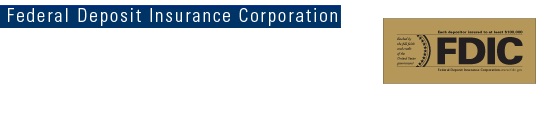 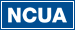 Tarifas bajas de rendimiento Acceso fácil a dineroManera más fácil de ahorrar.Pueden requerir un saldo mínimo para abrir o mantener la cuenta.Pueden ser protegidas por el FDIC (Corporación de Seguro Federal de Ingresos), que proporciona seguro hasta $100,000 por cuenta.Cuentas del mercado monetarioPueden ser protegidos por el FDIC (pregunte para estar seguro/a).Tarifas más altas que otros tipos de cuentas de ahorros.Requieren un saldo mínimo.Acceso fácil al dinero por una cantidad limitada de cheques.Certificado de depósito a plazo fijo (CDs)Pueden ser protegidos por el FDIC (pregunte para estar seguro/a).Depósitos sincronizados (Ud. elige el espacio de tiempo para dejar su dinero en la cuenta).Hay una multa al sacar el dinero antes de la fecha de vencimiento.Una tarifa más alta de rendimiento que otras formas de ahorrar.Bonos de ahorrosEmitidos por el gobierno, pero están disponibles por bancos.Normalmente están exentos de impuestos estatales y locales.De bajo riesgo; apoyados por el gobierno federal. Intransferible.Para obtener más información visite www.treasurydirect.gov¿Ahorraste dinero cuando eras niño/a? ¿Qué compraste con el dinero que ahorraste?¿Cuántos años tenías cuando estableciste tu primera cuenta de ahorros? ¿Tenías una libreta de ahorros? ¿Con que frecuencia depositaste dinero en el banco? ¿Quién te ayudó a abrir tu cuenta? ¿Todavía está abierto ese banco? ¿Tenemos una cuenta de ahorros en el banco? ¿Cómo se deposita dinero en la cuenta? ¿Puedes llevarme al banco contigo la próxima vez que vas a depositar dinero?¿Cuáles son algunas maneras que tus padres te animaron a ahorrar dinero cuando eras niño/a?¿Tus padres tuvieron algunos dichos con respecto al dinero que repitieron a menudo? Si era así, ¿qué eran?¿Qué pensaste del cuento Los puercos serán puercos? ¿Cuánto dinero crees que encontraríamos si buscáramos dinero en nuestra casa como los puercos hicieron? ¿Qué deberíamos hacer con el dinero que encontráramos en nuestra casa?Los puercos encontraron pennies, nickels, dimes, quarters, y billetes. ¿Cómo parecen esas monedas y esos billetes y que puedes comprar con ellos?¿Qué opinas que los puercos pensaron cuando regresaron a casa del restaurante y vieron el desastre que hicieron al buscar dinero?¿Cuánto dinero piensas que juntaríamos si pusiéramos el cambio de nuestras bolsas o billeteras en un bote al fin de cada día, semana, o mes? ¿Podemos intentarlo y ver quién puede acertar la cantidad correcta? ¿Me ayudas a decorar el bote para juntar el cambio?¿Tienes un billete de $2 o una moneda de cincuenta centavos? ¿Podemos preguntar en el banco si nos enseñan algunos si tú no los tienes?Evaluación de la lecturaAntes de la sesiónAntes de la sesiónAntes de la sesiónAntes de la sesiónDespués de la sesiónDespués de la sesiónDespués de la sesiónDespués de la sesiónPocoAlgoBastanteMuchoPocoAlgoBastanteMuchoManeras (consejos) para ahorrar dinero.12341234El concepto de pagar a Ud. primero.12341234El valor del tiempo con respecto al dinero.12341234Vehículos para ahorrar.12341234Maneras de animar a sus hijos a ahorrar dinero.12341234